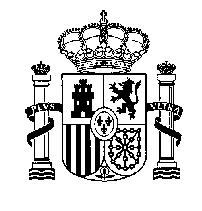 Sra. Delegada del Gobierno en MelillaD/Dª.………………………………..………………………………………………………………………………….…….. con DNI/NIE………………., con teléfono móvil o fijo nº……………………. y con domicilio a efectos de notificaciones ………………………………………………………. y correo electrónico asimismo a efecto de notificaciones…………………………………………………     solicita autorización para desembarcar en el puerto de Melilla procedente del puerto de ………………., para las personas que a continuación se relacionan, todo ello de acuerdo con lo dispuesto en la Orden TMA/242/2020 de medidas de transporte a aplicar  a las conexiones entre la península y la Ciudad de Melilla.MOTIVO DEL VIAJE SEGÚN EL ARTÍCULO 7.1 RD 463/2020 (señale lo que proceda):Adquisición de alimentos, productos farmacéuticos y de primera necesidad.Asistencia a centros, servicios y establecimientos sanitarios.Desplazamiento al lugar de trabajo para efectuar su prestación laboral, profesional o empresarial.Retorno al lugar de residencia habitual.Asistencia y cuidado a mayores, menores, dependientes, personas con discapacidad o personas especialmente vulnerables.Por causa de fuerza mayor o situación de necesidad. (Describir brevemente)Cualquier otra actividad de análoga naturaleza que habrá de hacerse individualmente, salvo que se acompañe a personas con discapacidad o por otra causa justificada. (Describir brevemente)Señale encarecidamente un correo electrónico donde notificar  la resolución que se adopte.DOCUMENTACION A APORTAR:Fotocopia de los documentos de identidad de los viajeros.Justificación documental de los motivos del viaje, tanto de ida como de vuelta. (Billetes de salida de Melilla o, tarjeta de embarque del trayecto de salida o, en su defecto, certificado de viaje de la compañía de transporte). FECHA Y FIRMAGOBIERNODE ESPAÑADELEGACIÓNDEL GOBIERNOEN MELILLASECRETARÍA GENERALNOMBRE Y APELLIDOS DE LAS PERSONAS QUE VIAJAN (incluido el solicitante si viaja)DNI/NIE